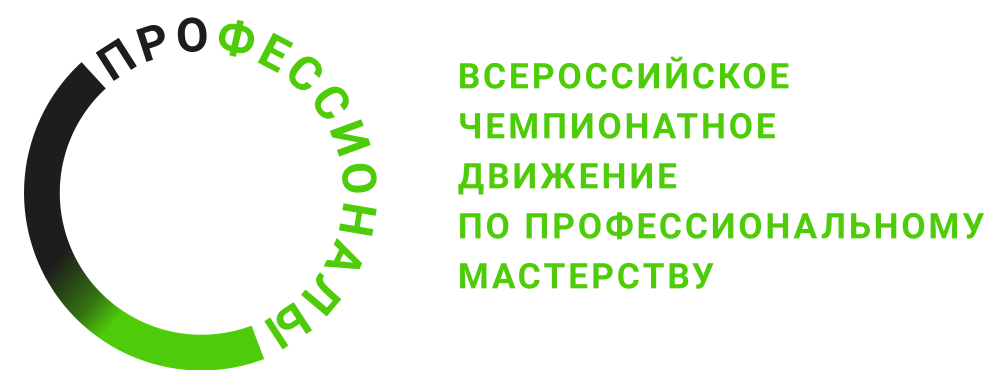 ПРОГРАММА ПРОВЕДЕНИЯОтборочного этапа чемпионата Профессионального Мастерства среди юниоровпо компетенции ФАРМАЦЕВТИКАОбщая информацияОбщая информацияПериод проведения13.07.2023-16.07.2023Место проведения и адрес площадкиГБПОУ "Пермский базовый медицинский колледж" г. Пермь, ул. Баумана, 24, Пермский край, 614990ФИО Главного экспертаДенискина Ирина НиколаевнаКонтакты Главного эксперта8-915-087-87-26, deniskinaiv@mgok.proД-2  / «13» июля 2023 г.Д-2  / «13» июля 2023 г.09:00-10:00Приёмка площадки главным экспертом у застройщика10:00-10.15Подписание акта приёмки площадки10:15-10:30Регистрация экспертов на площадке, подписание протоколов10:30-12:00Инструктаж и обучение экспертов, ознакомление экспертов с правилами техники безопасности12:00-13:00Обед13:00-15:00Внесение 30% изменений в конкурсное задание, обсуждение критериев оценивания15:00-15:30Распределение ролей между экспертами, подписание протоколов15:30-16:30Внесение данных в цсоД-1  / «13» июля 2023 г..Д-1  / «13» июля 2023 г..09:30-09:45Регистрация участников на площадке, проверка тулбокса, подписание протоколов09:45-12:00Инструктаж и обучение участников (ОТ и ТБ, жеребьевка участников, ознакомление с конкурсным заданием, рабочими местами и оборудованием)12:00-13:00Обед13:30-16:30Ознакомление с конкурсным заданием, рабочими местами и оборудованием, подписание протоколовД1  «14» июля 2023 г.Д1  «14» июля 2023 г.09:00-11:00Выполнение модуля А, группа 111:00-13:00Выполнение модуля Б, группа 109:00-11:00Выполнение модуля Б, группа 211:00-13:00Выполнение модуля А, группа 213:00-14:00Обед14:00-16:00Занесение данных в цсо16:00-17:00Собрание экспертовД2  «15» июля 2023 г.Д2  «15» июля 2023 г.09:00-11:00Выполнение модуля В, группа 111:00-13:00Выполнение модуля Г, группа 109:00-11:00Выполнение модуля Г, группа 211:00-13:00Выполнение модуля В, группа 213:00-14:00Обед14:00-16:00Занесение данных в цсо16:00-17:00Собрание экспертовД3  «16» июля 2023 г.Д3  «16» июля 2023 г.09:00-13:00Отъезд экспертов, отъезд участников